Marche aux cailloux – relevé de participation à une marche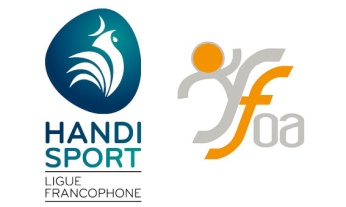 Nom du club participant :	Nom de la marche effectuée :	Lieu : 	Date :	Heure de départ :	Nom de l’éducateur / accompagnant :	Marcheurs :	Evaluation donnée au parcours, entre 1 et 5 étoiles (Originalité,  descriptif, décoration des cailloux) :+ joindre les 5 photos des caillouxA renvoyer dans les 2 jours suivant la date de la marcheNomsPrénoms